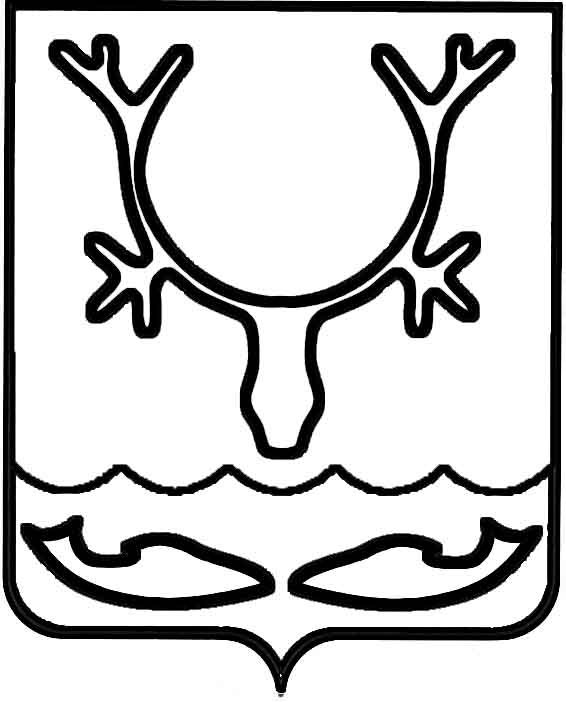 Администрация МО "Городской округ "Город Нарьян-Мар"ПОСТАНОВЛЕНИЕот “____” __________________ № ____________		г. Нарьян-МарВ порядке самоконтроля, в целях устранения технической неточности Администрация МО "Городской округ "Город Нарьян-Мар"П О С Т А Н О В Л Я Е Т:Внести изменение в постановление Администрации МО "Городской округ "Город Нарьян-Мар" от 02.12.2014 № 2951 "О внесении изменения в Порядок предоставления субсидий субъектам малого и среднего предпринимательства               на возмещение затрат по подготовке кадров", заменив слова "от 30.05.2011 № 976 (в ред. от 17.02.2014 № 407)" словами "от 17.02.2014 № 407". Настоящее постановление вступает в силу с момента его принятия и подлежит официальному опубликованию.2104.2015488О внесении изменения в постановление Администрации МО "Городской округ "Город Нарьян-Мар" от 02.12.2014 № 2951 Глава МО "Городской округ "Город Нарьян-Мар" Т.В.Федорова